CULTOS DEL MES DE JULIO – 2021EN HONOR DE LA VIRGEN DEL CARMENTodos los días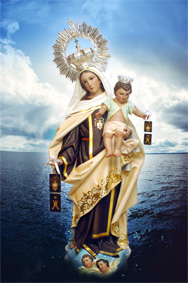      Por la Mañana:Misas a las 8:00 h. y 12:30 h.     Por la Tarde:7:30 h.- Rosario y Preces Marianas. 8:00 h.- Eucaristía.*********************************NOVENA DEL CARMEN (Del 7 al 15 de julio)     Por la Mañana:8:00 h.- Laudes y misa a las. (excepto el domingo, día 11). 12:30 h.- Misa y ejercicio de la Novena.     Por la Tarde:7:30 h.- Santo Rosario y Novena a la Santísima Virgen.8:00 h.- Santa Misa con homilía mariana.     Día 10, SábadoPor la Mañana:7:30 h.- Rosario de la Aurora en el templo parroquial, terminando con la Santa Misa.12:30.- Misa y ejercicio de la novena      Por la Tarde:6:30 h.- Misa7:30 h.- Santo Rosario y Novena a la Santísima Virgen.8:00 h.- Santa Misa con homilía Mariana.     Día 11, DomingoDIA DE LAS VOCACIONES Y MISIONES CARMELITANAS.     Por la mañana9:00 – 11:00 – 12:00 – 13:00 h.- Misas  Por la Tarde6:30 h.- Santo Rosario y Novena a la Santísima Virgen.7:00 h.- Santa Misa con homilía Mariana8:00 h. Misa (En todas las misas rezaremos preces y haremos colecta por las misiones y vocaciones carmelitanas).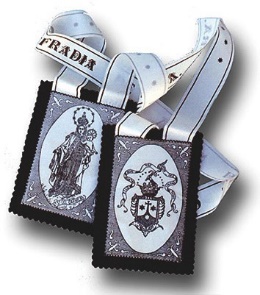 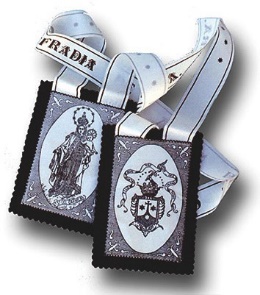 Día 15, Jueves 12:30 h.- Misa con imposición del Escapulario a los nuevos cofrades.*****************************************************DÍA 16, VIERNES: SOLEMNIDAD DE LA VIRGEN DEL CARMEN Por la Mañana:8:00, 11:00 y 12:30 h. Misa con el Acto de Consagración a la          Virgen del Carmen.Por la Tarde:7:30 h.- Rezo del santo rosario, preces marianas y Acto de Consagración a la Virgen del Carmen. 8:00 h.- Solemne Misa Concelebrada. DESPEDIDA Y CANTO DE LA SALVEPredica la Novena:P. PEDRO TOMÁS NAVAJAS, o. c. d., Prior de Burgos**************************************************JUBILEO CARMELITANO. Desde las 12:00 h. horas del día 15, hasta las 24:00 h. horas del día 16, se puede ganar INDULGENCIA PLE- NARIA, aplicada a los difuntos, rezando por el Papa, confesando y comulgando.